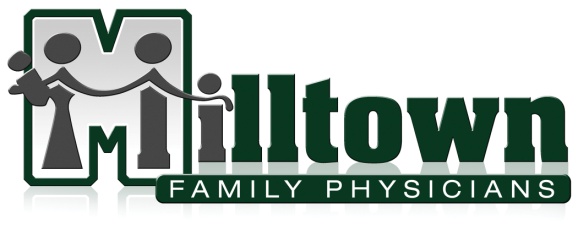 128 East Milltown Road, Suite 105Wooster, Ohio 44691330-345-8060Authorization for Release of Medical InformationPatient Name: ______________________________________________________ SS#_____________________________Date of Birth: _________________________________________ Phone:  (_______) ______________________________Address: ___________________________________________________________________________________________City: _______________________________________________ State: __________________ Zip: ___________________Reason for Disclosure: _______________________________________________________________________________Release To: 		Milltown Family Physicians, Inc. & Athleticare			128 East Milltown Road, Suite 105			Wooster, Ohio 44691			(330) 345-8060Request From:Physician/ Facility Name(s):____________________________________________________________________________Address: ___________________________________________________________________________________________City: _______________________________________________ State: __________________ Zip: ___________________The type and amount of information to be used or disclosed is as follows: (include dates when appropriate)______ Complete Health Record		______ Lab Results/ Radiology Reports______ Physical Exam				______ Consultation Reports______ Immunization Record			______ Other (please specify): ___________________________I authorize Milltown Family Physicians Inc. & Athleticare to receive the health information indicated above that is contained in my patient record from the above mentioned provider/facility. I understand this may include treatment for physical and mental illness, alcohol/drug abuse, and or HIV/AIDS test results or diagnoses.This consent is subject to revocation at any time. This authorization and consent will expire one year from the date of authorization written below. Once your healthcare information is released, a new disclosure of your healthcare information by the recipient may no longer be protected by law._____________________________________________    ___________________________________________________Signature of Patient or Legal Representative		   Printed Name_____________________________________________    ___________________________________________________Relationship to the Patient				  Date